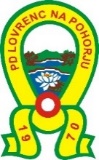 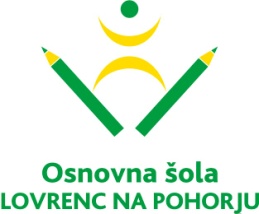 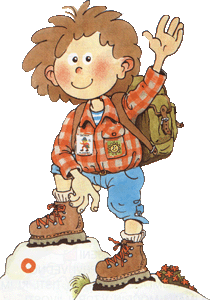 VABILO NA IZLET - PLAČKI VRH    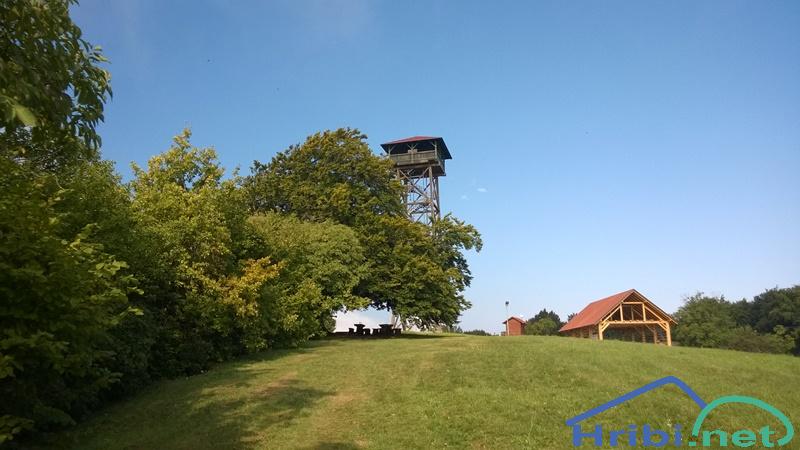 Plački vrh leži v občini Kungota, tik ob meji z Avstrijo.
Na njem stoji 28 metrov visoki razgledni stolp z lepim razgledom na širšo okolico.KDAJ: v soboto, 22. 10. 2016.KAM: Plački vrh, 509 m.ODHOD: ob 9. uri s parkirišča pri vrtcu. Z avtomobili se bomo peljali do Kamnice in čez Rošpoh proti Svečini.OPREMA: visoki čevlji in ostala pohodniška oprema glede na vreme. ČAS HOJE: 3 ure.POVRATEK: do 15. ure.OPIS POTI: Po svečinskih goricah se bomo povzpeli med vinogradi do razglednega stolpa in se vrnili na izhodišče.HRANA in PIJAČA: iz nahrbtnika.Na izlet so vabljeni otroci skupaj s starši! V primeru slabega vremena  izlet odpade!LEP PLANINSKI POZDRAV!     Vodnik:                                                        Mentorica planinske skupine: Anžej BEČAN                                                        Barbara O. JESENIČNIK